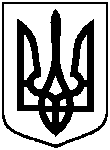 СУМСЬКА МІСЬКА ВІЙСЬКОВА АДМІНІСТРАЦІЯСУМСЬКОГО РАЙОНУ СУМСЬКОЇ ОБЛАСТІНАКАЗ15.04.2024		                  м. Суми		          № 177- СМР З метою забезпечення належного утримання та обслуговування захисної споруди цивільного захисту, що перебуває у комунальній власності Сумської міської територіальної громади, відповідно до пункту 9 Порядку створення, утримання фонду захисних споруд цивільного захисту та ведення його обліку, затвердженого постановою Кабінету Міністрів України від 10 березня                    2017 року № 138, керуючись пунктом 12 частини 2 та пунктом 8 частини 6 статті 15 Закону України «Про правовий режим воєнного стану»НАКАЗУЮ:1. Передати захисну споруду цивільного захисту, обліковий номер  68288, площею 61,2 кв.м, розташовану за адресою: м. Суми, вул. Івана Піддубного, 9, на балансовий облік Виконавчому комітету Сумської міської ради.2. Виконавчому комітету Сумської міської ради здійснити приймання майна, зазначеного в пункті 1 цього наказу, на балансовий облік у порядку, визначеному чинними нормативно-правовими актами.3. Організацію виконання цього наказу покласти на начальника Управління комунального майна Сумської міської ради Сергія ДМИТРЕНКА.4. Контроль за виконанням цього наказу залишаю за собою.Начальник                                                    		              Олексій ДРОЗДЕНКОПро передачу нерухомого майна на балансовий облік Виконавчого комітету Сумської міської ради 